Formularz – opis punktu POI w aplikacji (POI - miejsce zaplanowane na spacerze, którego nie ma w aplikacji)Formularz – opis punktu POI w aplikacji (POI - miejsce zaplanowane na spacerze, którego nie ma w aplikacji)NazwaMaksymalnie 50 znaków.Grobla na stawie Słonecznym GórnymOpis miejsca/obiektuMaksymalnie 400 znaków.W tym miejscu można podziwiać dwa stawy Kompleksu Stawno – Staw Słoneczny Górny (na lewo od grobli, patrząc od Stawna) i Staw Wilczy Duży (na prawo od grobli). Można obserwować tutaj liczne gatunki ptaków, m. in.: gęsi gęgawy, kaczki, perkozy dwuczube, czaple, łabędzie nieme i krzykliwe. Rodzaj kategoriiDo jakiej kategorii można przypisać punkt POI np. obiekt turystyczny, obiekt przyrodniczy, restauracja, hotel, łowisko, dla aktywnych, dla rodzin z dziećmi, miejsce dostępne publicznie itp.obiekt turystycznyWspółrzędne geograficzneMożna pobrać z Google Maps51.545963,17.352716Zdjęcie miejsca/obiektuZdjęcie stanowi okładkę propozycji, która wyświetla się po wejściu w punkt POI na aplikacji. Format: JPG. Min. rozmiar 1440x960. Maksymalnie 500KB.Wklej zdjęcie poglądowe oraz link do pobrania zdjęcia w lepszej jakości.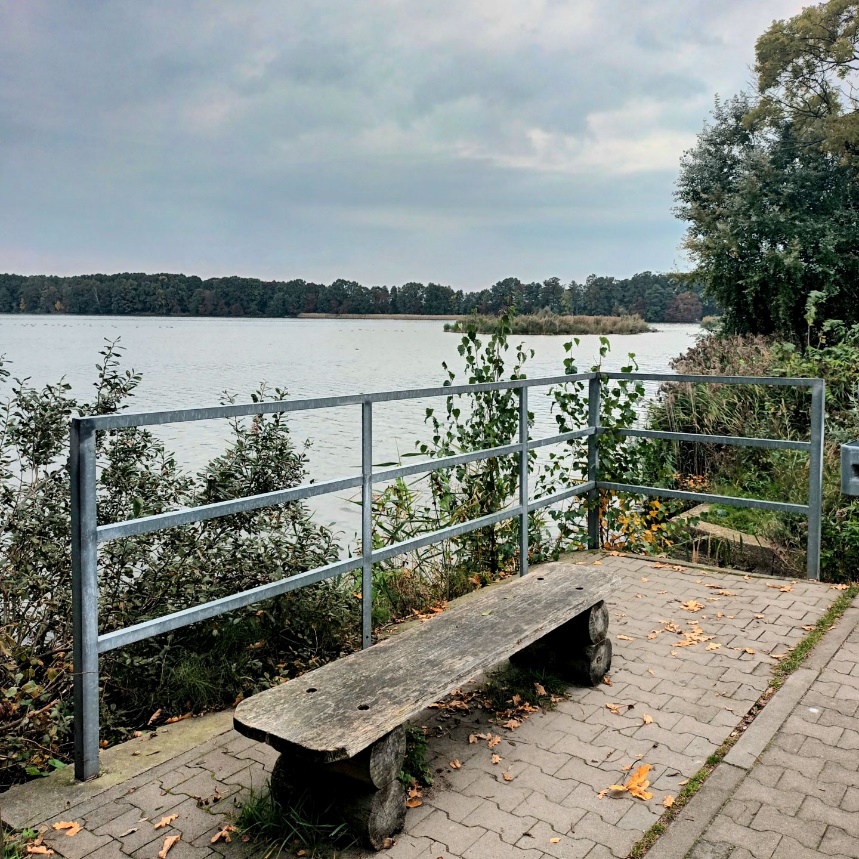 https://zapodaj.net/1efa96c8d321b.jpg.html Godziny otwarcia miejsca/obiektuWpisz godziny lub nie dotyczynie dotyczyUdogodnienia przy miejscu/obiekcie – jeśli dotyczyMaksymalnie 150 znaków.Np. dostępny dla osób 
z niepełnosprawnością, miejsce przyjazne dla zwierząt, WiFi, bezpłatny parking, plac zabaw.-Dane adresoweDane adresoweUlica z numerem-Kod pocztowy56-300Miejscowość-Gminagmina MiliczDane kontaktoweDane kontaktoweE-mail kontaktowy-Telefon kontaktowy-Strona internetowa-